Војводе Момчила број 10-12-16,   тел: 051/433-620 На основу члана 90., члана 70.став 1. и 3. и 6.Закона о јавним набавкама Босне и Херцеговине (Службени гласник  БиХ бр.39/14),  Правилника о  поступку директног споразума  Центра број: 626/18 и члана 33. Статута Центра за развој пољопривреде и  села, у поступку јавне набавке роба--„Набавка средстава за хигијену“ ,   Директор Центра, д о н о с и, О  Д  Л  У  К  У1. Прихвата се приједлог представника Центра, о избору најповољнијег понуђача за набавку роба „Набавка средстава за хигијену“, путем директног споразума број: 1728/21.  2. „МАРКЕТ АС“ с.п.  Љубо Симић- Градишта, ИЈ  Бања Лука,  бира се у поступку јавне набавке број:1728/21. Понуђач је понудио цијену   у износу од 4.687,47 КМ без ПДВ-а    односно 5.484,33 КМ са ПДВ-ом.3. Уговорни орган закључиће уговор са изабраним понуђачем, под условима утврђеним у позиву за достављање понуда и понудом број 5 од 20.12.2021. године, достављене од стране изабраног понуђача. 4. Ова одлука је коначна  и ступа на снагу  даном доношења. Образложење: Центар за развој села Бања Лука,  провео је поступак директног споразума  број:1728/21 за избор најповољнијег понуђача за набавку роба:„Набавка средстава за хигијену“, по Одлуци Директора број:1727/21-О  од 07.12.2021.године. Критериј за избор најповољнијег понуђача  је најнижа цијена.Позив за достављање понуда, упућен је понуђачу „МАРКЕТ  АС“ с.п.  Љубо Симић- Градишта, ИЈ  Бања Лука, Кочићев вијенац  дана 09.12.2021.године.Процијењена вриједност јавне набавке,  6.000,00  без ПДВ-а.Дана 20.12.2021.године у 12:15 часова представник Центра за село је извршио отварање понуде и том приликом констатовао да је пристигла понуда добављача „МАРКЕТ  АС“ с.п.  Љубо Симић- Градишта, ИЈ  Бања Лука,“  са понуђеном цијеному износу од износу од  4.687,47 КМ без ПДВ-а    односно 5.484,33 КМ са ПДВ-ом.С обзиром да је понуђач доставио понуду у складу са условима  из позива за достављање понуда то ће уговорни орган прихватити приједлог предсавника  Центра и одлучити као у диспозитиву ове Одлуке. Достављено: Понуђачу			                                                          ДИРЕКТОР Евиденција                                                                   Драшко Илић, дипл.екон.Архива                                                                                 _________________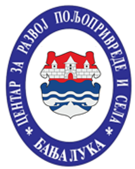 ЦЕНТАР ЗА РАЗВОЈ ПОЉОПРИВРЕДЕ И СЕЛАБАЊА ЛУКА                   Број: 1843/2021-ОЦЕНТАР ЗА РАЗВОЈ ПОЉОПРИВРЕДЕ И СЕЛАБАЊА ЛУКА               Датум:24.12.2021.год.